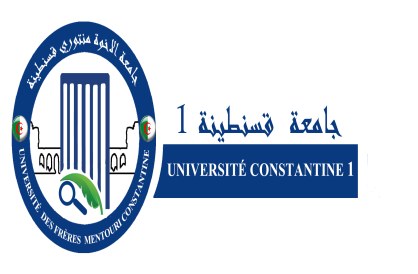 Université   Frères Mentouri - ConstantineFaculté des Sciences de la Nature et  de la Vieقسم الكيمياء الحيويــة و البيولوجيــا الخلــــوية و الجزيــئــية Département de Biochimie &  Biologie Cellulaire et Moléculaire Programme  2017-2018والجزيئية   قسم  الكيمياء الحيوية و البيولوجيا الخلوية Département  de Biochimie / Biologie Cellulaire et MoléculaireAFFECTATION S1/S2 2017/2018Constantine le : 02/07/2017           Le chef de département de Biochimie et BCM, Faculté des sciences de la Nature et de la vie de l’Université Mentouri, atteste que les enseignants suivants sont  affectés au tronc commun  avec un temps complet de 9 heures par semaine.Le chef de  département Adjoint chargé de la pédagogieL3 BIOCHIMIEL3 BMCMaster : Physiologie et physiopathologie       M1 PCPP    M2 PCPP                                               Master   /   Biochimie Appliquée             M1 BA     M2 BA            Master 1    Biochimie de la Nutrition        Moléculaire et Santé                M1 NMS     M2 NMSNomPrénomGradeMatièreNiveauSCTDTPVHGBELAAZMennoubiaMAATCTCS19BELBACHEHananeMAATCTCS19BENSEMIRASoumiaMAATCTCS19YAOUArezkiMAATCTCS19HAFIAmarMABTCTCS19BOUANIMBANourMCBTCTCS19BOUSEBABachirMCBTCTCS19KITOUNIRachidMAATCTCS19BOULMELTOUTmalikaMAACHIMIETCS19DAFRIAmelMAATCTCS19N°NomPrénomGradeMatièreNiveauSemestreCoursTDTPVHGBOUKHALFAHayatMCBEnzymologie Approfondie L3 BiochimieS13036BENNAMOUNLeilaMAAEnzymologie Approfondie L3 BiochimieS10909SEMRAILHEMMAAEnzymologie Approfondie L3 BiochimieS13069KASSAH   L.MouniaMAABiochimie cellulaire et fonctionnelle L3 BiochimieS13339ELOUAAR IbtissemMAAImmunologie cellulaire et moléculaire L3 BiochimieS133CHIKHIAbdelouahebPrRegulation Metabolique L3 BiochimieS1336KAHALILindaMAARegulation Metabolique L3 BiochimieS1336BOUTEGHANENaimaMCATechniques d'Analyses Biochimiques L3 BiochimieS1336VACAnglais L3 BiochimieS11,51,5SEMRA IlhemMAABiologie Moléculaire  L3 BiochimieS23XX9HKAHALILyndaMAABiologie Moléculaire  L3 BiochimieS2 39HKHELIFIDouadiPr Genie Génitique L3 BiochimieS233BOUKHALFAHayetMCA Génie Biochimique et valorisation des biomol          L3 BiochimieS23X3MERGHEMRachidPr Génie Biochimique et valorisation des biomol          L3 BiochimieS23X3BAHIAhlamMCBPharmacologie L3 BiochimieS23X3ELOUAAR IIbtissemMAACulture Cellulaire et Application Thérapeutique L3 BiochimieS23X3VAC VACBiostatistiques L3 BiochimieS21,5X6ABEDNousseibaMCBBiologie cellulaireL3 BCMS13X9ROUABAHAbdelkaderPrBiotechnologie L3 BCMS11,56DAOUEDIH. MAAPhysiologie Cellulaire et Mol.L3 BCMS13X6OUNISL.MAAHistologieL3 BCMS13X3TEBBANIFethiMAAPhysiologie CellulaireL3 BCMS1X9ROUABAHL.MAAPhysiologie CellulaireL3 BCMS133VACBiostatistiquesL3 BCMS11,5X6VACAnglais scientifiqueL3 BCMS11,56BELOUADMMAABioinformatiqueL3 BCMS11,5X6BELOUADMMAABioinformatiqueL3 BCMS21.5X6KASSAH L.MouniaMAABiochimie Appliquée L3 BCMS21,5XX6ROUABAHA.PrBiotechnologie L3 BCMS233TEBBANIFethiMAABiologie du développementL3 BCMS23X6VACAnglaisL3 BCMS21,51,5VACBiostatistiquesL3 BCMS21.51.53OUNISL.MAABiologie MoléculaireL3 BCMS23X3ABEDN.MAABiologie cellulaire M1 BCPPS13XXBELOUADMMAABioinformatique M1 BCPPS11,5XXREZGOUNELarbiMAACytogénétique M1 BCPPS13XXROUABAHLeilaPrPhysiologie cellulaire et moléculaire M1 BCPPS13XXZEGHBIDN Biostatistiques M1 BCPPS11,5XVACAnglais scientifique M1 BCPPS11.5XOUNISL.MAABiologie moléculaire M1 BCPPS13XROUABAHLeilaPrBiotechnologie M1 BCPPS13XDJOUDIBrahimMABTIC M1 BCPPS11.5XVACBiostatistiques M1 BCPPS21,5XABEDN.MAAPhysiologie et physiopathologie 1 M1 BCPP S2XXABEDN.MAAHoméostasie du milieu intérieur M1 BCPP S2XXELOUAARI.MAAImmunologie Cellulaire et Moléculaire M1 BCPP S2XXXDAOUEDI HHadjerMAAHistologie Moléculaire M1 BCPP S2XXXMERAIHIAChirazAnglais scientifique M1 BCPP S21,5XDJOUDIBrahimMAABioinformatiqueM1 BCPPS21,5XXMOURISMCBLegislationM1 BCPPS21,5XXDAOUEDI HadjerMAAPhysiologie et physiopathologie 2M2 BCPPS1XXXDJOUDIBrahimMAABioinformatiqueM2 BCPPS1XXXKASSAH  LAOUARMouniaMAABiochimie  appliquéeM2 BCPPS13XXROUABAHLeilaPrThermorégulationM2 BCPPS1XXXROUABAHLeilaPrAdaptations aux situations physiologiques  M2 BCPPS1XXXVACBiostatistiquesM2 BCPPS1XXVACAnglaisM2 BCPPS1XXMOURISMCBEntreprenariatM2  BAS1X 1.5BENSEGUENIAbderahmanePrMétabolisme  des Hormones M1 BAS13XXKABOUCHESamiMAABioinformatiqueM1 BAS1XXDAASS.M.MAAInformatiqueM1 BAS11,5XXBAHIIPrToxicologie cellulaire et Moléculaire TICM1 BAS11,5XXKLIBETFahimaMAAPharmacologie ApprofondieM1 BAS13XXVac VACBiostatistiquesM1 BAS11,5XVac VACAnglais scientifiqueM1 BAS11,5DJOUDIBrahimMABTICM1 BAS11.5BAHIAhlamMAAPathologies Métaboliques et HormonalesM1 BAS23XXBENSEGUENIAbderahmanePrMétabolisme des oligo-élementsM1 BAS23XXDAASS.MMAAInformatique  M1 BAS21,5XXCHIKHIAbdelouahebPrMétabolisme des vitaminesM1 BAS2XXXMERGHEMRachidPrAnalyses Biochimiques ApprofondiesM1 BAS2XXXMokraniElhacenAnalyses Bioinformatiques des sequences BM1 BAS2 XXXVAC VACAnglais scientifiqueM1 BAS2XMOURISMCBLegislationCHIKHIAbdelouahebPrProtéines et enzymes du plasmaM2  BAS1XX 3 3BENSEGUENIAbderahmanePrConstituants Azotés non protéiquesM2  BAS1X 3 3BOUTEGHANENaimaMCAProduction de protéines et d’enzymes ThérapeutiqueM2  BAS1XXX 3 3BENSEGUENIAbderahmanePrInitiation à la RechercheM2  BAX1.51.5KHELIFIDouadiPrProtéomique et Applications ThérapeutiquesM2  BAS1X X3 3 LAOUARIbtissemMAAImmunologie moléculaireM2 BAS1X33MOURISMCBEntreprenariatM2  BAS1X 1.5 1.5MOUAST.N.Bioénergétique et nutrition M1 BNS13xMERGHEMRachidPr,Biochimie métabolique de la nutrition M1 BNS13xNOUADRIT.MCANutrition Humaine et PathologieM1 BNS13BAHIA.MAAPharmacologie MOL. NutritionM1 BNS13XMERGHEMRachidPrTechniques d’Analyses   des Protéines M1 BNS13VACVACBiostatistiquesM1 BNS1VACVACAnglaisM1 BNS11,5DJOUDIBrahimMABTICM1 BNS11,5MECHAKRAD.PrAnalyses ProtéomitiquesM1 BNS23XMERAIHIZ.PrStatut nutritionnelM1 BNS23xKHADARAA.MCAThérapeutiques nutritionnellesM1 BNS23X X MOUSSAOUIS.MABRegulation des gènesM1 BNS23 XZEGHBIDN.VACMéthodes statistiquesM1 BNS23XKABOUCHESamiMAABioinformatiqueM1 BNS21,5XVACVACAnglaisM1 BNS21,5XMOURISMCBLegislationM1 BNS21,5XMOUSSAOUI  S.MAB   Biotechnologie 1 : grands  axes de Biotech.M2 BNS13X X BOULAHROUFA.Pr   Biotechnologie 1 : grands  axes de Biotech.M2BNS13X X MERAIHI Z.Pr  Biotechnologies 2 : Ingénierie des protéines R. M2 BNS13X LATRACHEF.MABToxicologie et sécurité alimentaire      M2 BNS13OUIBRAHIMS.MABHygiène et sécurité alimentaireM1 BNS13NOUADRIT.MCAInitiation à  la recherche DocumentaireM2 BNS11,5BELAOUADM.MABBioinformatiqueM2 BNS11,5X  XVACVACAnglaisM2 BNS11,5MOURISMCBEntreprenariatM2 BNS11,5